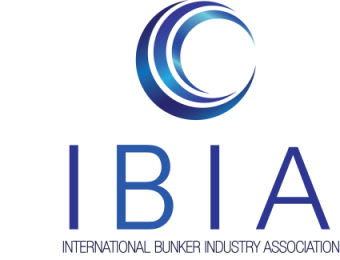 NOMINATION FOR ELECTION TO THE BOARDWe nominate the following candidate for election to the Board to serve from 1st April 2023	Full Name:						Position: Company Name (If applicable):Address: Home Tel:                                              		Mobile:Email: Country of Residency:						Primary Sector:  Broker / Buyer / Services / Supplier / Trader / Other
(Mark as appropriate)We have obtained the personal consent of the candidate to this nomination and certify that, to the best of our knowledge and belief, the career details provided are correct, the candidate is not bankrupt and is of sound mind. The candidate has agreed, if elected, to participate actively in the work of the Association, to attend the Board and other meetings as often as possible and, as a member of the Board, to act in accordance with the memorandum and articles of association and Bye-Laws.Proposer:-Name:						Company:Signature:						Date:Seconder:-Name:						Company:Signature:					         	Date:The requirement for the nomination to be signed by the proposer and seconder can be met by each person simply printing their names in the signature spaces, and each then sending a copy of the nomination as an attachment to an email from their own individual address.In order to assist voters, the candidate is invited to indicate below those areas in which he or she has particular interest and/or specialist knowledge.  Career Details: (150 words maximum; the Association reserves the right to edit details accordingly)Electoral Statement: (50 words maximum)